Rusk County Groundwater Conservation District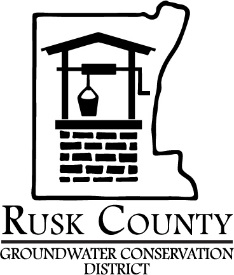 Board of Directors Regular Meeting DISTRICT OFFICEConference Room500 North High Street, Henderson, Texas 75652May 13, 20194:00 P.M.Matters to be considered by the Board of Directors and on which the Board of Directors may take official action include: AgendaInvocation. Public Comment: Comments are restricted to 3 minutes, limit of one speaker per issue. No action will be taken unless provided on the agenda.Consent Agenda:Minutes of the regular board meeting held March 18, 2019.Monthly Treasurer’s Report and pay bills for March & April 2019.District Committed Funds.2nd Quarter Investment Report for FY 2018/2019.General Manager’s Report.Discussion and possible action to evaluate the District’s financial resources. Appointment of Directors to the District’s Budget-Finance Committee. Discussion and possible action of historic site properties all or part of assessed value, exempted from taxation by the District for qualified properties for the 2019 tax year.Review and possible action of amendments to the District’s Drought Contingency Plan. Review of 86th Legislative Session.Establish date and time of next meeting, June 10, 2019 meeting and/or July 15, 2019 meeting.Adjourn.This notice is posted in accordance with the open meeting act.Date Posted: May 8, 2019